VSTUPNÍ ČÁSTNázev moduluPovrchové úpravy při přestavbách budovKód modulu36-m-3/AI07Typ vzděláváníOdborné vzděláváníTyp moduluodborný teoretickýVyužitelnost vzdělávacího moduluKategorie dosaženého vzděláníH (EQF úroveň 3)E (tříleté, EQF úroveň 3)Skupiny oborů36 - Stavebnictví, geodézie a kartografieKomplexní úlohaPovrchové úpravy při přestavbách budovObory vzdělání - poznámky36-67-E/01 Zednické práce36-67-H/01 Zedník36-66-H/01 Montér suchých staveb36-44-L/51 Stavební provozDélka modulu (počet hodin)16Poznámka k délce moduluPlatnost modulu od30. 04. 2020Platnost modulu doVstupní předpokladyPředpokladem zdárného zvládnutí tohoto modulu jsou znalosti získané ve vzdělávacích modulech Malty a maltové směsi, modulu Obkladačské a kladečské práce a modulu Trhliny ve stavebních konstrukcích.JÁDRO MODULUCharakteristika moduluŽáci získají odborné znalosti a vědomosti z oblasti oprav povrchů při přestavbách budov, se kterými se budou nadále setkávat při studiu i praktické činnosti v oboru.Vzdělávací modul směřuje k získání znalostí a vědomostí z oblasti oprav povrchů při přestavbách budov.Cílem je žáky seznámit s druhy povrchových oprav, s příčinami poruch a s doporučenými technologickými postupy. Jedná se o opravy vnějších i vnitřních omítek, opravy vnitřních nátěrů a maleb, opravy obkladů a dlažeb a opravy podlah. Cílem je také seznámit žáky s bezpečností a ochranou zdraví při povrchových úpravách.Po ukončení vzdělávacího modulu bude žák teoreticky připraven samostatně provádět níže uvedené druhy povrchových oprav. Tyto získané znalosti a dovednosti je vhodné prakticky upevnit v odborném výcviku.Tento modul by měl předcházet praktickému vyučování se stejnou tématikou a směřovat k přípravě na odborný výcvik, aby studenti v praxi využili znalosti a vědomosti, které získali v teoretické části.Očekávané výsledky učeníŽák:orientuje se v povrchových opravách při přestavbách budovrozlišuje příčiny poruch venkovních omíteknavrhuje a popíše vhodný technologický postup při opravě venkovních omíteknavrhuje vhodný způsob opravy venkovní římsyrozlišuje příčiny poruch vnitřních omíteknavrhuje vhodný postup při opravě vnitřních omítekcharakterizuje a popíše postup při opravě trhlin, odfouklé omítky, otlučené a poškrábané omítkycharakterizuje a popíše obklady stěn sádrokartonovými deskami (tzv. “suchý způsob“)rozlišuje opravy vnitřních maleb a nátěrůcharakterizuje a popíše opravy vnitřních malebcharakterizuje a popíše způsoby oprav nátěrůrozlišuje opravy obkladů a dlažebcharakterizuje a popíše opravy obkladůcharakterizuje a popíše opravy dlažebnavrhuje opravy okrasných prvků a zašlých spárrozlišuje opravy podlahcharakterizuje a popíše opravy mazanincharakterizuje a popíše opravy dřevěných podlahsamostatně pracuje s internetem, kde vyhledává zadané úkoly (např. vyhledává nátěrové hmoty, obklady, dlažby…)orientuje se v technických listech výrobců a samostatně pracuje s jejich katalogy, kde vyhledává nátěrové hmoty, obklady, dlažby atd.charakterizuje, popíše a dodržuje BOZ při provádění povrchových oprav při přestavbách budovObsah vzdělávání (rozpis učiva)Opravy venkovních omítek:Příčiny poruch vnějších omítekOpravy venkovních omítek (doporučený postup)Opravy římsOpravy vnitřních omítek:Příčiny poruch vnitřních omítekOpravy vnitřních omítek (doporučený postup při opravě trhlin, odfouklé omítky, otlučené a poškrábané omítky)Obklady stěn sádrokartonovými deskami (tzv. “suchý způsob“)Opravy vnitřních maleb a nátěrů:Opravy maleb (vápenné, klihové…)Opravy nátěrů (obroušení, oškrabání, opálení, louhování, rozpouštědla…)Opravy obkladů a dlažeb:Opravy obkladů (příčiny poruch, postup při opravě)Opravy dlažeb (příčiny poruch, postup při opravě)Opravy okrasných prvků a zašlých spárOpravy podlah:Opravy mazanin (příčiny poruch, postup při opravě)Opravy dřevěných podlah (příčiny poruch, postup při opravě)Učební činnosti žáků a strategie výukyUčební činnosti žákůZákladní teoretické znalosti budou prezentovány formou výkladu a řízeného rozhovoru s využitím znalostí žáků z odborného výcviku i občanského života. Žáci budou pracovat v hromadné i skupinové výuce. Pro výuku budou použita informační videa. Žáci budou pracovat s textem, katalogovými listy výrobců i s internetem např. při vyhledávání nátěrových látek, obkladů, dlažby apod. V rámci tématu může proběhnout např. exkurze na stavbu, firemní prezentace či seminář, návštěva veletrhu, spolupráce školy s firmami apod.Strategie výukyVe výuce se doporučuje kombinovat níže uvedené metody výuky:výkladřízený rozhovor s využitím znalostí žáků z odborného výcvikupráci s informacemi z katalogů výrobců a ze sítě  internetpráci s texteminformační videa exkurze na stavby, firemní prezentace, semináře, stavební veletrh…Zařazení do učebního plánu, ročníkDoporučení k zařazení do UP pro 3. ročníky oborů vzdělání36-67-E/01 Zednické práce36-67-H/01 Zedník36-66-H/01 Montér suchých stavebVÝSTUPNÍ ČÁSTZpůsob ověřování dosažených výsledkůÚstně - průběžně kladené otázky (hodnocena je odborná správnost odpovědí a vhodné používání odborné terminologie) – individuální hodnoceníPísemně - písemný test (otázky s možností výběru ze tří nabídnutých odpovědí) – bodové hodnoceníVyhledávání zadané práce na internetu (např. vyhledávání nátěrových hmot, obkladů, dlažeb…) - individuální hodnoceníKritéria hodnoceníV ústní zkoušce se hodnotí správnost a výstižnost formulací odpovědí včetně používání odborné terminologie.V písemné zkoušce se hodnotí počet správných odpovědí na otázky v písemném testu, kde má student možnost výběru ze tří nabídnutých možností. Dále se hodnotí prokázání schopnosti práce s internetem a s katalogy či technickými listy výrobců.Úspěšné absolvování modulu je podmíněno tím, že žák musí splnit obě části zkoušky.Hodnocení v ústní a praktické části je individuální:VýborněChvalitebněDobřeDostatečněNedostatečněHodnocení v písemné části je bodové:Výborně:     100 – 85 % správných odpovědíChvalitebně:  84 – 70 % správných odpovědíDobře:           69 – 50 % správných odpovědíDostatečně:   49 – 30 % správných odpovědíNedostatečně: 29 – 0 % správných odpovědíDoporučená literaturaKÁRNÍK, V. Přestavby budov. Praha: SNTL-Nakladatelství technické literatury, 1986. L17-C1-IV-31/75320.PODLENA, V. Přestavby budov, obor zednické práce. Praha: Parta, 2006. ISBN 80-7320-018-X.Katalogy výrobců obkladů a dlažeb, nátěrových hmot apod.Propagační materiály firem zabývajícími se opravami povrchů.Normy ČSN a ISO.InternetPoznámkyObsahové upřesněníOV RVP - Odborné vzdělávání ve vztahu k RVPMateriál vznikl v rámci projektu Modernizace odborného vzdělávání (MOV), který byl spolufinancován z Evropských strukturálních a investičních fondů a jehož realizaci zajišťoval Národní pedagogický institut České republiky. Autorem materiálu a všech jeho částí, není-li uvedeno jinak, je Iva Halbichová. Creative Commons CC BY SA 4.0 – Uveďte původ – Zachovejte licenci 4.0 Mezinárodní.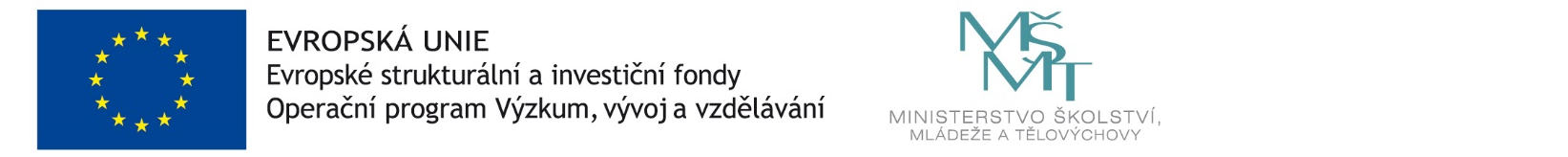 